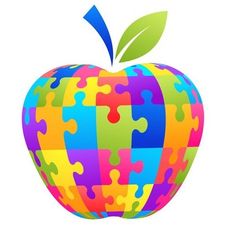 The School Board of Broward County, FloridaDistrict Advisory Council – Virtual TEAMS MeetingDRAFT MINUTESWednesday, December 8, 2021 6:30 pm-8:30 pmDAC Website:  browarddistrictadvisory.ch2v.com/  Email:  Districtadvisorycouncil@gmail.comChair – Debbie Espinoza 					Vice Chair – Jeff Bold	           Recording Secretary – Brie-Anne Pendlebury	Corresponding Secretary – Laurel GarfinkelCommunications Chair – Kathy DiazThe chair, Debbie Espinoza, welcomed everyone. This meeting was held face to face. Meeting etiquette was reviewed. Meeting Etiquette (raise your hand and wait to be acknowledged, the questions will move around the table to the left)Meeting was called to order at 6:36 PM.  Housekeeping Attendance Requirements: We need to meet quorum every meeting in order to conduct business. If you miss 3 consecutive meetings or 4 in total, you cannot vote and must be reappointed. Sunshine Law and Ethics Training (10 minutes for returning members; 45 for new members) http://browardschools.com/Page/41329  Sign-up to receive emails on the DAC website http://browarddistrictadvisory.ch2v.com/ November minutes approved: Motion by Veronica Newmeyer, second by Bob MayersohnSpeakersDr. Luwando Wright-Hines, Director Title 1, Migrant & Special Currently 199 Title I schools that receive funds for additional resources. Status Designation: FRL percentages can be monitored by principals (50% is the general percentage, however, as cushion is recommended as this can fluctuate) The Title I research Team maintains the dashboard that tracks status. BCPS District SchoolAge 5 or greater by September 1 and under 18 years of ageGrade levels K-5 (or coordinated to school levels)FRL Code updated by July 1st annually	Surveys 2 and 3 are used to calculate percentages by the FLDOE. Members suggested that 	the application be embedded within other user-friendly formats including:the beginning of school registration forms onlineQR codesSchool mini-labs at parent events with laptops available	Schools can access information about what families have applied to target families that 	may be eligible. The cafeteria manager and IMT can access this information for school 	leaders. Survey 3 is February 1-4, 2022. 	Dr. Hickman and Ralph Aiello Re:  HS Mid-terms	There is a shortage of instructional time. An adjustment was made to extend the early 	release days to full school days. The big concern is that this was not communicated in a 	timely manner 	nor was input elicited from parents or other stakeholders, including 	teachers. 	The decision was made based on 2018 FLDOE notice for out of compliance for minimum 	instruction for FTE, composed of seat time. In April, in 2021 a committee convened to 	create solutions to meet the seat time issue with PSD dates by adding one minute. Periods 	are now 91 minutes instead of 90 minutes. In September, principals were made aware of 	the concern and told to adhere for the schedule. This will not be an issue for final exams 	because there are more school days in the Spring semester than the Fall semester.	There was an issue with the communication of this change from past protocol from schools 	to families, however, it was communicated to the school principals. There will be a check in 	with principals on Friday and a recommendation will be made by the district to follow a 	uniform plan/schedule for exam days. 	Seat time is calculated in two ways: full time enrollment, which (FL Statute 1011.61) 	indicates 900 hours of instructional time. This is offered time regardless of actual student 	attendance. FL 	Statute 	1003.436 requires 120 hours for the year for a full credit course (60 	hours for a half credit course). Reductions to instructional hours include early release, 	personalization periods, PSD days, hall time, etc. 		Seniors will have full days along with all other grades during the week they take finals. 	They will end their school year one week early. Grades 9-11 will have early release for 	finals the following week after seniors are out of school. 	Mr. Scott Jarvis, Assistant Director Office of Service Quality – Cognia Accreditation 	Polycam showcase. Mr. Jarvis demonstrated the use of the Polycam and how it is able to 	capture and share group meetings and classroom discussion.	Cognia evaluation is complete, and Broward Schools was granted accreditation for the 	next 5 years. 	Mr. Jarvis thanked everyone for their involvement and dedication to our students. 	Policy 5000.1 Discipline, Suspensions & Expulsions – Feedback needed   Re:  Mace	The concern is regarding mace listed as class B weapon, related to the same category as a 	small pocketknife. Mrs. Espinoza will send out a survey question via email for feedback.School Board Meetings/Involvement 	HOW to provide public comments at SB mtgs (Agendas available 7 days before mtg, sign-up 	for public comments 5 days prior to mtg.,  3 min to speak on any agenda item.) Mrs. 	Espinoza will post and share the protocol. Old Business- Held for January Meeting	American Rescue Plan ARP - There will be a mechanism for public input as presented by 	district staff at our last DAC mtg.   The district is working on 	translation w/the Office of 	Communications and it will then be placed prominently on their website.  No timeline 	given.Mark Your Calendars: DAC Meeting January 12, 2022, 6:30pm @ KC Wright Bldg.South Area Advisory: January 19, 2022, 9:00am @ McArthur High School Central Area Advisory:  January 20, 2022, 9:30am @ Indian Ridge School North Area Advisory:  January 20, 2022, 6:30pm @ Monarch High SchoolArea Advisory WebsitesDistrict Advisory Councilhttp://browarddistrictadvisory.ch2v.com/content.asp?PageID=0North Area Advisory Council http://northareaadvisorycouncil.ch2v.com/Central Area Advisory Councilhttp://centralareaadvisorycouncil.ch2v.com/South Area Advisory Councilhttp://southareaadvisory1.ch2v.com/Advisory ChairsDistrict Advisory Council Chair: Debbie Espinoza districtadvisorycouncil@gmail.comNorth Area Advisory Council Chair: Jeff Bold northareaadvisory@gmail.comCentral Area Advisory Council Chair: Maritza Masseria caac.chair@gmail.com      	South Area Advisory Council Chair: Veronica Newmeyer browardsoutharea@gmail.comDAC Website:  BrowardDistrictadvisory.ch2v.comEmail:  Districtadvisorycouncil@gmail.com